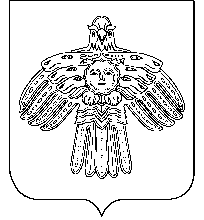 «УЛЫС  ОДЕС»  КАР  ОВМÖДЧÖМИНСА  СÖВЕТСОВЕТ  ГОРОДСКОГО  ПОСЕЛЕНИЯ  «НИЖНИЙ  ОДЕС»              ____________________________________________________________________ КЫВКÖРТÖД                                   РЕШЕНИЕ           22 мая 2017 года                                                                             № IX-45Об отчете руководителя администрации муниципального образования городского поселения «Нижний Одес» о результатах своей деятельности и деятельности администрации муниципального образования городского поселения «Нижний Одес»           Заслушав отчет руководителя администрации ГП «Нижний Одес» и руководствуясь Уставом и рассмотрения Советом городского поселения «Нижний Одес» о результатах своей деятельности и деятельности администрации городского поселения «Нижний Одес»	           Совет городского поселения «Нижний Одес» решил:1. Признать деятельность администрации городского поселения «Нижний Одес» за первое полугодие 2017 года удовлетворительной.2. Признать деятельность руководителя администрации городского поселения «Нижний Одес» Ю.С.Аксенова за первое полугодие 2017 года удовлетворительной.3. Настоящее решение вступает в силу со дня его принятия и подлежит официальному опубликованию в информационном бюллетене «Нижнеодесский Вестник».Глава городского поселения «Нижний Одес» -                             Н.П.Чистовапредседатель Совета поселения                                                          